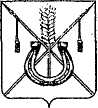 АДМИНИСТРАЦИЯ КОРЕНОВСКОГО ГОРОДСКОГО ПОСЕЛЕНИЯКОРЕНОВСКОГО РАЙОНАПОСТАНОВЛЕНИЕот 06.12.2023   		                                                  			  № 1634г. КореновскОб обеспечении выполнения требований пожарной безопасностив период новогодних и рождественских праздников на территорииКореновского городского поселения Кореновского районаВ соответствии с Федеральным законом от 21 декабря 1994 года                     № 69-ФЗ «О пожарной безопасности», Федеральным законом от 6 октября    2003 года № 131-ФЗ «Об общих принципах организации                                       местного самоуправления в Российской Федерации», постановлением Правительства Российской Федерации от 16 сентября 2020 года № 1479 «Об утверждении Правил противопожарного режима в Российской                          Федерации», Законом Краснодарского края от 31 марта 2000 года № 250-КЗ «О пожарной безопасности в Краснодарском крае» и в целях обеспечения пожарной безопасности в период проведения на территории Кореновского городского поселения Кореновского новогодних и рождественских                   праздников администрация Кореновского городского поселения Кореновского                         района  п о с т а н о в л я е т:1. Генеральному директору муниципального унитарного предприятия Кореновского городского поселения «Жилищно-коммунальное                        хозяйство» Д.И. Данилину:1.1. Провести проверку готовности объектов муниципального унитарного предприятия Кореновского городского поселения «Жилищно-коммунальное хозяйство» к зимнему сезону 2023-2024 годов.1.2. Продолжить работу по ремонту неисправных пожарных гидрантов, расположенных на территории Кореновского городского поселения Кореновского района, а также оборудованию мест размещения пожарных гидрантов соответствующими указателями.2. Директору муниципального бюджетного учреждения                           культуры «Городской Дом культуры Кореновского городского поселения № 1» Е.Н. Набоковой, при организации и проведении новогодних и                    рождественских праздников, использовании при этом пиротехнических изделий, обеспечить соблюдение требований и правил пожарной                 безопасности, утвержденных постановлением Правительства Российской Федерации от 16 сентября 2020 года № 1479 «Об утверждении Правил противопожарного режима в Российской Федерации».3. Начальнику муниципального казенного учреждения Кореновского городского поселения Кореновского район «Кореновский аварийно-спасательный отряд» С.В. Величко обеспечить готовность личного                      состава отряда к выполнению задач, связанных с оказанием первой помощи                    и спасению пострадавших при возникновении пожаров на территории Кореновского городского поселения Кореновского района. 4. Директору муниципального казённого учреждения                              Кореновского городского поселения Кореновского района «Уютный                      город» А.М. Еременко:4.1. Организовать и провести дополнительные мероприятия по уборке и вывозу горючего мусора с территории Кореновского городского поселения Кореновского района. 5. Рекомендовать:5.1. Управлению образования администрации муниципального образования Кореновский район принять необходимые меры по обеспечению пожарной безопасности подведомственных объектов, расположенных на территории Кореновского городского поселения Кореновского района, задействованных в организации и проведении новогодних и рождественских праздников.5.2. Руководителям предприятий, учреждений и организаций, расположенных на территории Кореновского городского поселения Кореновского района:5.2.1. Проверить противопожарное состояние зданий, сооружений, помещений, наличие пожарного инвентаря и первичных средств пожаротушения, работоспособность систем автоматической пожарной сигнализации и телефонной связи.5.2.2. При организации и проведении новогодних и рождественских праздников, распространении и использовании пиротехнических изделий обеспечить соблюдение требований и правил пожарной безопасности, утвержденных постановлением Правительства Российской Федерации                                от 16 сентября 2020 года № 1479 «Об утверждении Правил противопожарного режима в Российской Федерации».5.2.3. Организовать постоянную и своевременную очистку от снега                       и льда пожарных гидрантов.6. Общему отделу администрации Кореновского городского                       поселения Кореновского района (Козыренко) обеспечить размещение настоящего постановления официальном сайте администрации                     Кореновского городского поселения Кореновского района в                     информационно-телекоммуникационной сети «Интернет».7. Контроль за исполнением настоящего постановления возложить                          на заместителя главы Кореновского городского поселения Кореновского                    района, начальника отдела ГО, ЧС и административно-санитарной                          работе города Я.Е. Слепокурову.8. Постановление вступает в силу со дня его подписания.ГлаваКореновского городского поселенияКореновского района 						                     М.О. Шутылев 